BULLETIN D'INSCRIPTIONNom:.......................................................Prénom:...........................................Adresse:...........................................................................................................Code postale:.....................Commune:............................................................Tel:...............................................Portable:.....................................................E-mail:..............................................................................................................Emplacements numérotés de 2,50 m * 1m linéaireTarif : 5€   Je m'inscris pour (*).........emplacement(s)(*) Indiquer le nombre d'emplacements(Dans la limite des places disponibles)N° de la carte d'identité:...................................................................................Délivré le :..................................par:................................................................Il est impératif de fournir avec ce bulletin d'inscription, la photocopie de la carte d'identité (recto/verso).Le :........................				Signature:Bulletin à détacher et à retourner avant le 30 Novembre accompagné du règlement (chèque à l'ordre Les écoliers de lambert) à l'adresse ci-contre. Pour que la réservation soit effective, il faut impérativement que tous les renseignements demandés sur le présent bulletin soient indiqués.BOURSE AUX JOUETS(vêtements enfants, affaires puériculture)        HALL 2000     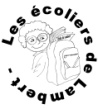 Dimanche 2 Décembre 2018Renseignements et inscriptions au07 83 02 90 35Renvoyer le bulletin d'inscription ci-contre dument complété à l'adresse ci-desous:Les Ecoliers de LambertMme Aurélie JOSE20 chemin de Lambert81100 Castresassociation.lesecoliersdelambert@laposte.netLa Bourse aux jouets se déroulera de 9h à 18h au      hall 2000 du parc des Expositions.......Buvette sur place